МИНИСТЕРСТВО ТРАНСПОРТА РОССИЙСКОЙ ФЕДЕРАЦИИ ПРИКАЗ от 11 февраля 2010 года N 34  Об утверждении Порядка разработки планов обеспечения транспортной безопасности объектов транспортной инфраструктуры и транспортных средств В соответствии с частью 1 статьи 9 Федерального закона от 9 февраля 2007 года N 16-ФЗ "О транспортной безопасности" (Собрание законодательства Российской Федерации, 2007, N 7, ст.837; 2008, N 30 (часть II), ст.3616; 2009, N 29, ст.3634) приказываю: Утвердить прилагаемый Порядок разработки планов обеспечения транспортной безопасности объектов транспортной инфраструктуры и транспортных средств.Министр И.Левитин  Зарегистрировано в Министерстве юстиции Российской Федерации 24 марта 2010 года, регистрационный N 16708  УТВЕРЖДЕН приказом Минтранса России от 11 февраля 2010 года N 34  Порядок разработки планов обеспечения транспортной безопасности объектов транспортной инфраструктуры и транспортных средств 1. Настоящий Порядок разработки планов обеспечения транспортной безопасности объектов транспортной инфраструктуры и транспортных средств (далее - Порядок) разработан в соответствии с частью 1 статьи 9 Федерального закона "О транспортной безопасности". 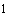 ________________    Собрание законодательства Российской Федерации, 2007, N 7, ст.837; 2008, N 30 (часть II), ст.3616; 2009, N 29, ст.3634. 2. План обеспечения транспортной безопасности объекта транспортной инфраструктуры или транспортного средства (далее - План) разрабатывается субъектом транспортной инфраструктуры и утверждается компетентным органом в области обеспечения транспортной безопасности (далее - компетентный орган).3. План разрабатывается на основании результатов оценки уязвимости и определяет систему мер для защиты объекта транспортной инфраструктуры или транспортного средства от потенциальных, непосредственных и прямых угроз совершения акта незаконного вмешательства, а также при подготовке и проведении контртеррористической операции.4. План оформляется в виде текстового документа с графическими план-схемами, являющимися составной и неотъемлемой его частью.В Плане отражаются сведения:1) о полном наименовании юридического или физического лица, являющегося собственником объекта транспортной инфраструктуры или транспортного средства, или использующего их на иных законных основаниях, юридическом и фактическом адресе, полном наименовании объекта транспортной инфраструктуры или транспортного средства;2) о технических и технологических характеристиках объекта транспортной инфраструктуры или транспортного средства (порядке функционирования, эксплуатации объекта транспортной инфраструктуры или транспортного средства);3) о назначении лиц, ответственных за обеспечение транспортной безопасности в субъекте транспортной инфраструктуры, лиц занимающих должность на объекте транспортной инфраструктуры и ответственных за обеспечение транспортной безопасности (далее - лица, ответственные за обеспечение транспортной безопасности объекта транспортной инфраструктуры), лиц, занимающих должность на транспортном средстве и ответственных за обеспечение транспортной безопасности (далее - лица, ответственные за обеспечение транспортной безопасности транспортного средства), персонале, чья деятельность непосредственно связана с обеспечением транспортной безопасности;4) о границах части (наземной, подземной, воздушной, надводной, подводной) объекта транспортной инфраструктуры и/или транспортного средства, проход в которую осуществляется через специально оборудованные места на объекте транспортной инфраструктуры или транспортном средстве для осуществления контроля в установленном порядке за проходом людей и проездом транспортных средств (далее - зона транспортной безопасности);5) о строениях, помещениях, конструктивных, технологических и технических элементах объекта транспортной инфраструктуры или транспортного средства, акт незаконного вмешательства в отношении которых приведет к полному или частичному прекращению его функционирования и/или возникновению чрезвычайных ситуаций (далее - критические элементы объекта транспортной инфраструктуры и/или транспортного средства и их границ);6) о порядке допуска физических лиц и транспортных средств в зону транспортной безопасности в целях обеспечения транспортной безопасности (пропускной режим), о порядке передвижения физических лиц и транспортных средств в зоне транспортной безопасности в целях обеспечения транспортной безопасности (внутриобъектовый режим);7) о количестве и местах расположения специально оборудованных помещений, из которых осуществляется управление инженерно-техническими системами и силами обеспечения транспортной безопасности (пост (пункт) управления обеспечения транспортной безопасности на объекте транспортной инфраструктуры или транспортном средстве);8) о местах размещения и составе конструкций объекта транспортной инфраструктуры или транспортного средства (заграждения, противотаранные устройства, решетки, усиленные двери, заборы, шлюзы и т.д.), предназначенных для воспрепятствования несанкционированному проникновению лица (группы лиц), пытающегося совершить акт незаконного вмешательства в зону транспортной безопасности, в том числе с использованием транспортного средства (далее - инженерные сооружения обеспечения транспортной безопасности);9) о мероприятиях по обнаружению лиц, которым запрещено пребывание в зоне транспортной безопасности, обследованию людей, транспортных средств, груза, багажа, ручной клади и личных вещей в целях обнаружения оружия, взрывчатых веществ или других устройств, предметов и веществ, которые запрещены для перемещения в зону транспортной безопасности в связи с возможностью их использования в целях совершения акта незаконного вмешательства (далее - досмотр);10) о местах размещения и составе систем и средств сигнализации, контроля доступа, досмотра, видеонаблюдения, аудио- и видеозаписи, связи, освещения, сбора, обработки, приема и передачи информации (далее - технические средства обеспечения транспортной безопасности);11) о местах размещения и составе инженерных сооружений обеспечения транспортной безопасности и технических средств обеспечения транспортной безопасности, используемых на объекте транспортной инфраструктуры и/или транспортном средстве в целях защиты от актов незаконного вмешательства (далее - инженерно-технические системы обеспечения транспортной безопасности);12) о порядке накопления, обработки и хранения данных со всех инженерно-технических систем обеспечения транспортной безопасности, а также их автоматической передачи в режиме реального времени уполномоченным подразделениям органов Федеральной службы безопасности Российской Федерации и органов внутренних дел Российской Федерации;13) о местах размещения и оснащенности, специально оборудованных мест на объекте транспортной инфраструктуры или транспортном средстве для осуществления контроля в установленном порядке за проходом людей и проездом транспортных средств в зону транспортной безопасности (далее - контрольно-пропускные пункты);14) о порядке выдачи документов, дающих основание для прохода (проезда) на объект транспортной инфраструктуры, в/на критический элемент объекта транспортной инфраструктуры и/или транспортного средства и их границ, а также идентификации личности по ним;15) порядке прохода, проезда лиц, транспортных средств в зону транспортной безопасности, в/на критический элемент объекта транспортной инфраструктуры и/или транспортного средства через контрольно-пропускной пункт;16) порядке организации открытой, закрытой связи, оповещения сил обеспечения транспортной безопасности, а также взаимодействия между лицами, ответственными за обеспечение транспортной безопасности в субъекте, на объекте транспортной инфраструктуры и/или транспортном средстве, входящими в состав подразделений транспортной безопасности, а также персоналом, чья деятельность непосредственно связана с обеспечением транспортной безопасности;17) порядке действий при тревогах: "угроза захвата", "угроза взрыва";18) порядке доступа к сведениям, содержащимся в Плане;19) порядке информирования компетентного органа и уполномоченных подразделений органов Федеральной службы безопасности Российской Федерации и органов внутренних дел Российской Федерации о непосредственных и прямых угрозах совершения акта незаконного вмешательства;20) порядке организации как самостоятельно, так и с участием представителей федеральных органов исполнительной власти учений и тренировок.5. План разрабатывается отдельно для каждого объекта транспортной инфраструктуры и транспортного средства.Для транспортных средств, используемых одним субъектом транспортной инфраструктуры, у которых идентичны конструктивные, технические и технологические элементы и категория, допускается разработка Плана для группы транспортных средств.6. План представляется в компетентный орган в трех экземплярах: первый и второй экземпляры на бумажном, третий на электронном носителе.Решение об утверждении Плана либо об отказе в его утверждении принимается компетентным органом в срок, не превышающий 30 дней.Решение оформляется в виде заключения и утверждается руководителем компетентного органа (либо уполномоченным им лицом).7. Первый экземпляр Плана, утвержденного руководителем компетентного органа (либо уполномоченным им лицом) и заверенного гербовой печатью, направляется (вручается) субъекту транспортной инфраструктуры, второй и третий экземпляры остаются в компетентном органе, из которых формируется документальная и электронная базы.8. Решение об отказе в утверждении Плана направляется (вручается) субъекту транспортной инфраструктуры в письменной форме с указанием причин отказа.9. Изменения (дополнения) вносятся в План и представляются в компетентный орган на утверждение в течение 30 дней с момента:изменения оценки уязвимости;изменения требований по обеспечению транспортной безопасности объектов транспортной инфраструктуры или транспортных средств.10. Изменения (дополнения), вносимые в План, рассматриваются в соответствии с порядком, предусмотренным пунктами 6, 7, 8 настоящего Порядка.Электронный текст документа подготовлен ЗАО "Кодекс" и сверен по: Российская газета, N 72, 07.04.2010 